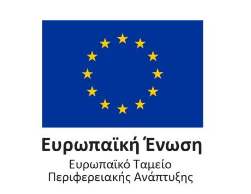 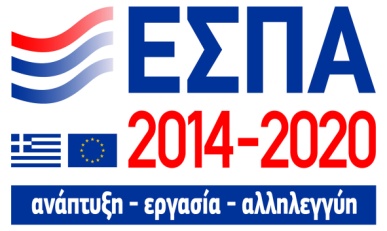 ΕΠΕΚΤΑΣΗ ΑΝΑΒΑΘΜΙΣΗ ΠΕΖΟΔΡΟΜΙΩΝ & ΔΗΜΙΟΥΡΓΙΑ ΚΥΚΛΙΚΩΝ ΚΟΜΒΩΝΕΠΕΚΤΑΣΗ ΑΝΑΒΑΘΜΙΣΗ ΠΕΖΟΔΡΟΜΙΩΝ & ΔΗΜΙΟΥΡΓΙΑ ΚΥΚΛΙΚΩΝ ΚΟΜΒΩΝΕΠΙΧΕΙΡΗΣΙΑΚΟ ΠΡΟΓΡΑΜΜΑ:ΠΕΡΙΦΕΡΕΙΑΚΟ ΕΠΙΧΕΙΡΗΣΙΑΚΟ ΠΡΟΓΡΑΜΜΑ ΘΕΣΣΑΛΙΑΣ 2014-2020ΔΙΑΡΘΡΩΤΙΚΟ ΤΑΜΕΙΟ :Ε.Τ.Π.Α (Ευρωπαϊκό Ταμείο Περιφερειακής Ανάπτυξης)ΔΙΚΑΙΟΥΧΟΣ:ΔΗΜΟΣ ΤΡΙΚΚΑΙΩΝΠΡΟΫΠΟΛΟΓΙΣΜΟΣ  Δ.Δ:1.230.200 €ΣΥΝΟΠΤΙΚΗ  ΠΕΡΙΓΡΑΦΗ- ΣΚΟΠΙΜΟΤΗΤΑ:Η πράξη αφορά σε παρεμβάσεις αισθητικής και περιβαλλοντικής αναβάθμισης του αστικού χώρου της πόλης των Τρικάλων. Ειδικότερα περιλαμβάνει:1. Παρεμβάσεις επί της οδού Καποδιστρίου.Στο τμήμα της οδού Καποδιστρίου από την οδό Ασκληπιού έως την συμβολή της με την οδό Συγγρού γίνεται επέκταση των πεζοδρομίων και ενσωματώνεται πάνω σε αυτά ο υφιστάμενος ποδηλατόδρομος. Η παρέμβαση, από την πλευρά του ποδηλατόδρομου, έχει συνολικό πλάτος πεζοδρομίου 3,80μ. Στο απέναντι πεζοδρόμιο θα γίνει αντικατάσταση του υλικού επίστρωσης με κυβόλιθους.2. Παρεμβάσεις στην περιοχή του Σιδηροδρομικού Σταθμού. Τροποποιείται η υφιστάμενη ισόπεδη διασταύρωση των οδών Ελευθερίας, Πύλης, Ευρυπίδου και Μετεώρων και διαμορφώνεται σε κυκλικό κόμβο και αναμορφώνεται η είσοδος του Σιδηροδρομικού Σταθμού με τη διαμόρφωση κυκλικού κόμβου στη διασταύρωση των οδών Ασκληπιού, Ευριπίδου και Καβράκου, συμπεριλαμβανομένης της διαμόρφωσης των πεζοδρομίων της ευρύτερης περιοχής. Επιπλέον προβλέπεται: - Η αναμόρφωση της οδού Ελευθερίας,η κατασκευή διαχωριστικής νησίδας πρασίνου πλάτους 1,00μ στο τμήμα της οδού Ευριπίδου και η διαπλάτυνση των πεζοδρομίων, η απαγόρευση στάθμευσης και η δημιουργία νέων χώρων πρασίνου επί της οδού Ευριπίδου.- Η μετατροπή σε πεζόδρομο της οδού Καβράκου από το ύψος της Ζωοδόχου Πηγής έως και την οδό Ευριπίδου - Η κατασκευή διαχωριστικής νησίδας πρασίνου πλάτους 1,0μ επί της οδού Ασκληπιού στα τμήματα Ζ. Πηγής και Καβράκου, - Η αναμόρφωση της τριγωνικής νησίδας στην συμβολή της οδού ΚαβράκουΤο σύνολο των παρεμβάσεων ολοκληρώνεται με τις απαραίτητες Η/Μ εργασίες για τον ηλεκτροφωτισμό της περιοχής  καθώς και  την τοποθέτηση οδοσήμανσης.Επίσης περιλαμβάνεται η μεταφορά δικτύων κοινής ωφέλειας που βρίσκονται εντός της περιοχής παρέμβασης.Με ίδιους πόρους του Δήμου Τρικκαίων Π/Υ 59.250,00 Ευρώ, προβλέπεται επίσης παρέμβαση στην οδό Γαριβάλδη με αντικατάσταση του υφιστάμενου ασφαλτοτάπητα και κατασκευή των διαβάσεων πεζών, καθώς και αυτών επί των οδών Βύρωνος και Απόλλωνος στη συμβολή τους με την οδό Γαριβάλδη, με κυβόλιθο από γρανίτη και την απαραίτητη σήμανση.ΚΩΔΙΚΟΣ ΟΠΣ:5055806ΑΠΟΦΑΣΗ ΕΝΤΑΞΗΣ:2884/4-9-2020 (ΑΔΑ:6ΓΟΛ7ΛΡ-ΖΝ1)